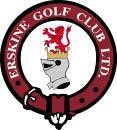 ERSKINE GOLF CLUB JUNIOR OPEN (Boys and Girls) SUNDAY 19th JULY 2020Prizes; for 1st, 2nd & 3rd and 1st Scratch.  Closing date for entries – 30 June 20120Applications to Erskine Golf Club, with a £5 entry fee to   Alan Lilley/Alistair Samuel   Junior Convenors  Erskine Golf Club   Golf Road   Bishopton   Renfrewshire   PA7 5PH Please note CDH number and preferred tee off time.